Year 6 Home Learning w/b 11-01-21Dear children,We hope you all had a good weekend.  Here is this week’s work.  Do try to complete as much of it as you can and remember to email us how you are doing and anything you finish to year6@st-james.dudley.sch.uk.  Remember to keep your war diary work safe to bring back into school when we return!Keep safe,Year 6 staffContents:Monday 11th January – Spellings Learn for Friday please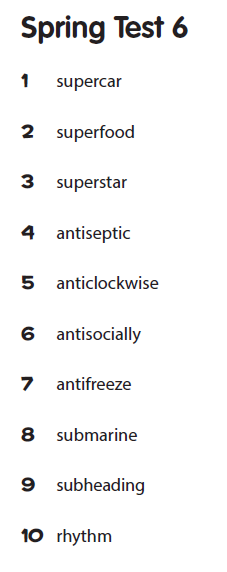 Thursday 14th January – history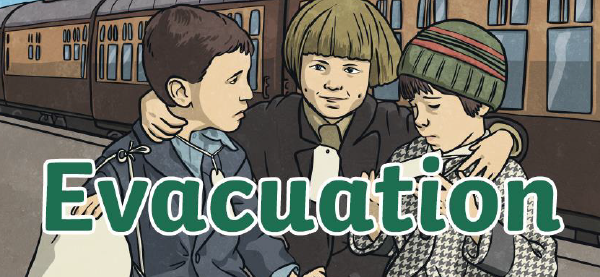 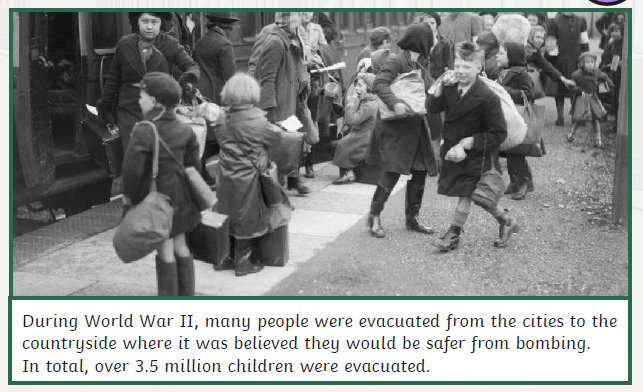 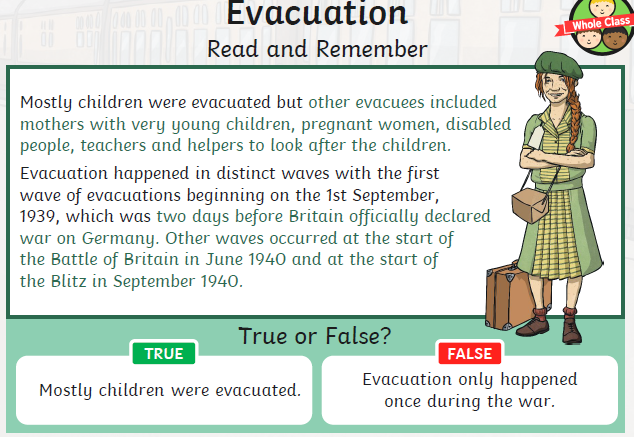 Thursday 14th January – history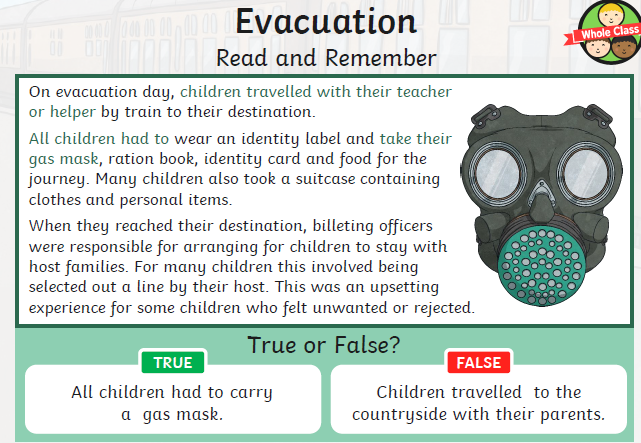 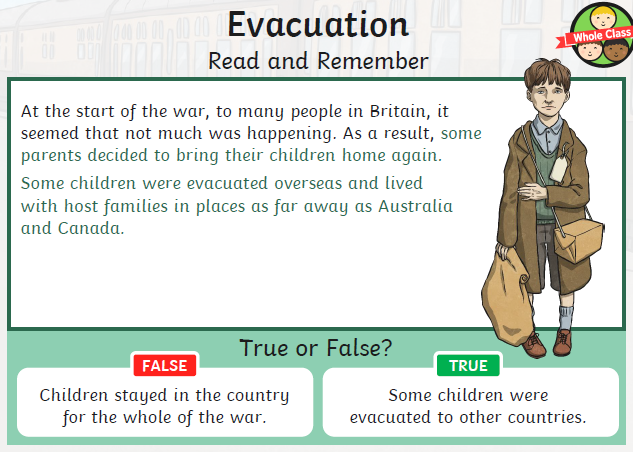 Thursday 14th January – history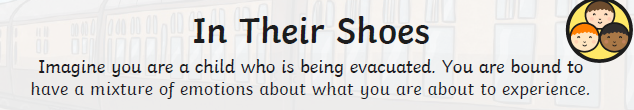 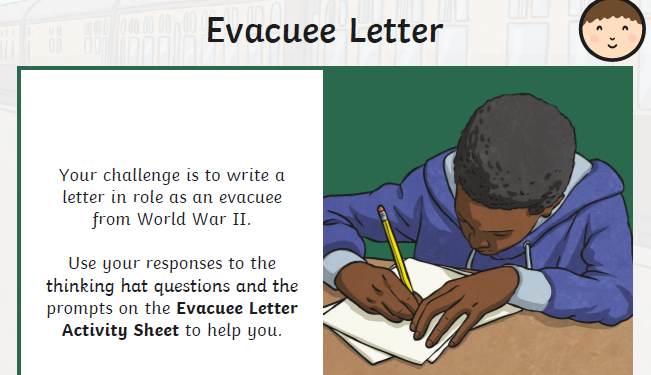 Thursday 14th January – history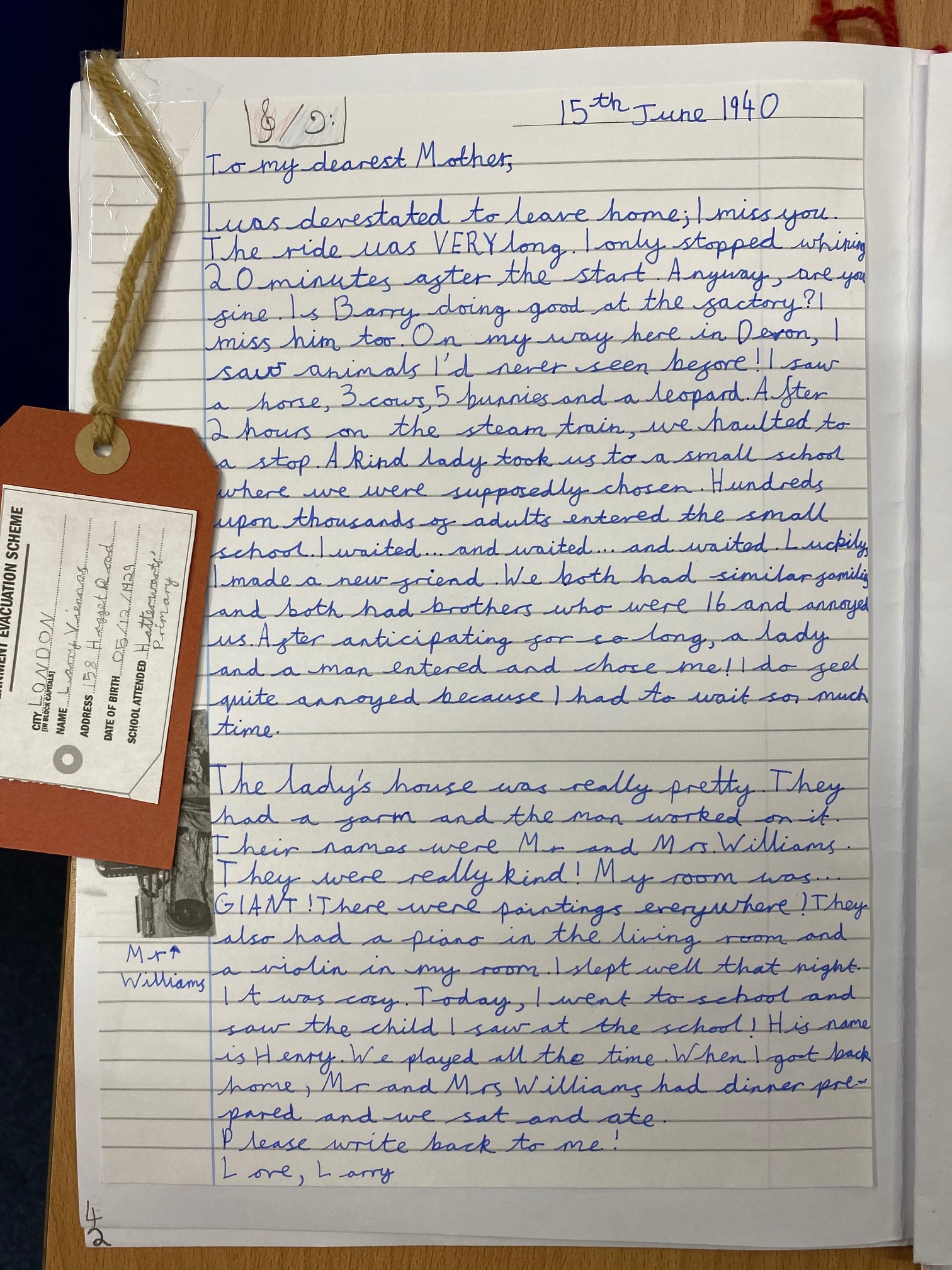 Friday 15th January – Maths HammerFriday 15th January – Maths Hammer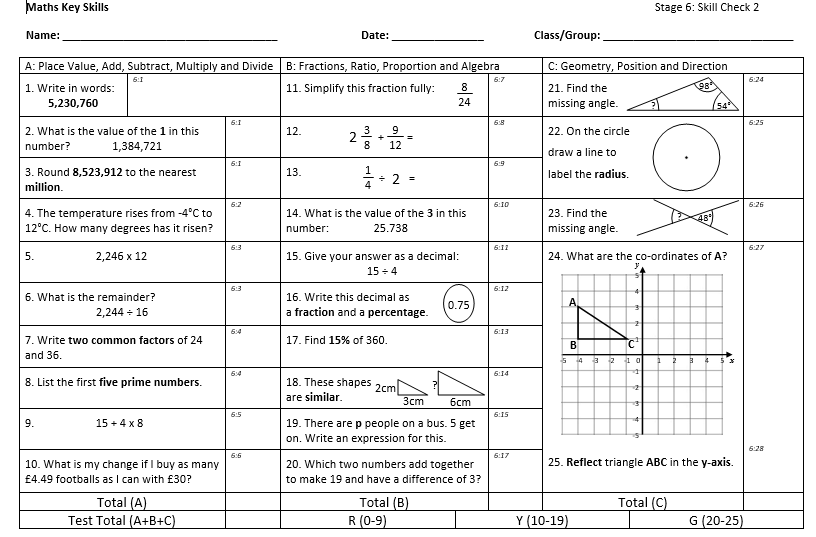 Friday 15th January – Maths Hammer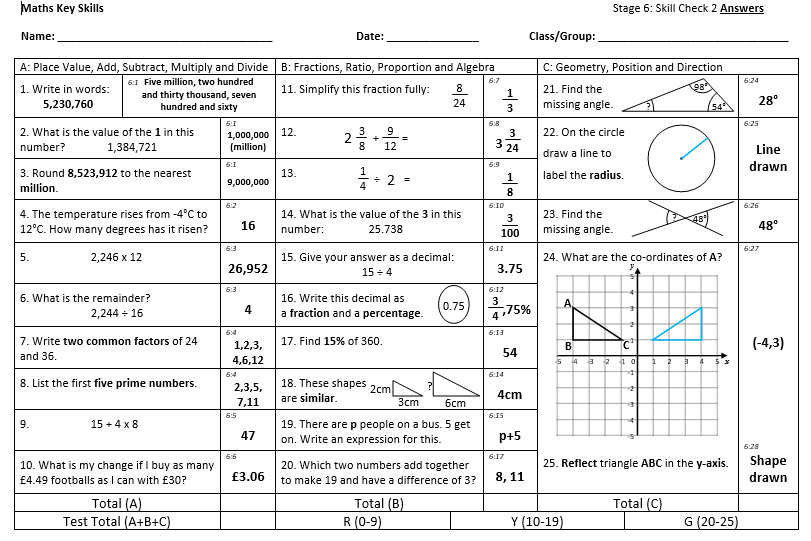 Friday 15th January – Spelling Test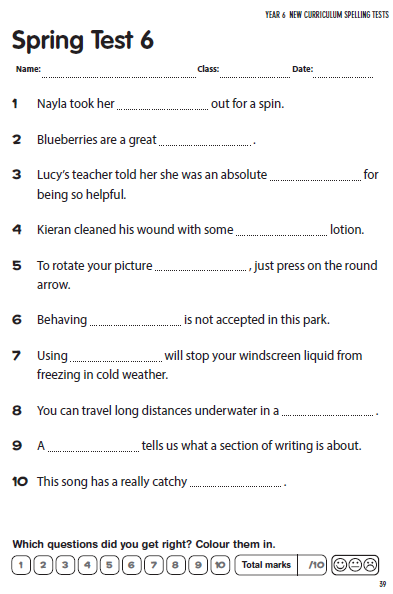 Date:Lessons:Monday 11th JanuaryMaths:To multiply decimals   video lesson   worksheet   answersExtra practice Power Maths Book B p21English:Spellings Spring 6To explore the functions of fronted adverbialshttps://classroom.thenational.academy/lessons/to-explore-the-functions-of-fronted-adverbials-6cu3arTo revise the past, present and future progressive tensehttps://classroom.thenational.academy/lessons/to-revise-the-past-present-and-future-progressive-tense-6rukjdReading:To make inferences about characters in the book (Part 1)https://classroom.thenational.academy/lessons/to-make-inferences-about-characters-in-the-book-part-1-c4tp6tPE:PE with Joe Wickeshttps://www.youtube.com/watch?v=BDigyoBrHms&list=PLyCLoPd4VxBsYwx1a3RXMoAuJp1MAVG_OCatch up English:To explore relative pronounshttps://classroom.thenational.academy/lessons/to-explore-relative-pronouns-74v62cTuesday 12th JanuaryMaths:To divide decimals       video lesson   worksheet   answersExtra practice Power Maths Book B p27English:To gather information on an inspirational figurehttps://classroom.thenational.academy/lessons/to-gather-information-on-an-inspirational-figure-74u68dReading:To make inferences about characters in the book (Part 2)https://classroom.thenational.academy/lessons/to-make-inferences-about-characters-in-the-book-part-2-6gt3gdComprehension – Winston ChurchillPE:PE with Joe Wickeshttps://www.youtube.com/watch?v=Y2AkYD10d7QMusic:Have a go at learning some of these songs from the war.https://www.youtube.com/watch?v=EsSCpetPNFMWednesday 13th JanuaryMaths:Fractions to decimals 2     video lesson   worksheet   answersEnglish:To develop a rich understanding of words associated with being hard –workinghttps://classroom.thenational.academy/lessons/to-develop-a-rich-understanding-of-words-associated-with-with-being-hard-working-65gkccReading:To consider a character's perspective and themes within a texthttps://classroom.thenational.academy/lessons/to-consider-a-characters-perspective-and-themes-within-a-text-cmr3arComprehension: - David WalliamsCatch up maths:2D and 3D shape: To identify, describe and classify shapes based on the properties (Part 1)https://classroom.thenational.academy/lessons/2d-and-3d-shape-to-identify-describe-and-classify-shapes-based-on-the-properties-part-1-6dhpacRE/PSHE:To recognise roles and responsibilities in a communityhttps://classroom.thenational.academy/lessons/i-roll-with-my-role-65h3grThursday 14th JanuaryMaths: Division to solve problems     video lesson   worksheet   answersEnglish:To plan a biographyhttps://classroom.thenational.academy/lessons/to-plan-a-biography-c8wp6dReading:Comprehension – JK RowlingCatch up maths:2D and 3D shape: To identify, describe and classify shapes based on the properties (Part 2)https://classroom.thenational.academy/lessons/2d-and-3d-shape-to-identify-describe-and-classify-shapes-based-on-the-properties-part-2-6mrkgtHistory:To understand the evacuation of children during WW2Watch the first episode of the ‘Children in WW2’ video clip (on the school website).  Write the first draft of your letter home.Friday 15th JanuaryMaths: Maths Hammer 2English:Spelling Test Spring 6Grammar Hammer 15 https://www.st-james.dudley.sch.uk/grammar-hammerReading:Reading for pleasure - 30 minutes uninterrupted silent reading.  Make sure you have filled in your diary for this week in detail.History:To understand the evacuation of children during WW2.Write up your evacuee letter in best for your war diary.Ongoing extras:These tasks are ongoing throughout the half term.  Have a go at them when you have some free time and work though at your own pace!Computing – Coding using Scratch: go to: https://scratch.mit.edu/projects/editor/?tutorial=getStarted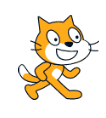 At the top, click on ‘Tutorials’ and follow the instructions to learn how to code with Scratch!  We can’t wait to see what you can come up with by half term.Computing – Typing Practice: go to:https://www.bbc.co.uk/bitesize/topics/zf2f9j6/articles/z3c6tfrStart at level one and work your way through the typing activities.  You’ll be touch typing in no time!Music – WW2 songsHave a go at learning some of these WW2 songs.  If you are brave enough to film yourself and send it to us, that would be great!https://www.youtube.com/watch?v=EsSCpetPNFM